Вниманию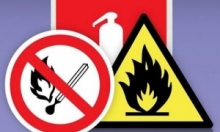 жителей и гостей города Кировска!На 30.08.2019 на территории муниципального образования зарегистрировано более 130 происшествий, связанных с пожарами, из них 99 пожаров. 16 пожаров возникли в жилых домах, 5 – в гаражах, 3 – в частных садово-огородных строениях, 11 – в транспортных средствах, 36 – в неэксплуатируемых зданиях, 7 – в контейнерах для сбора бытовых отходов, 12 - горение сухой травы, мусора на площади от 10 до 90 м². Ущерб от пожаров составил около 289 тыс.рублей.В результате пожаров в квартирах жилых домов: 1 человек получил ожоги лица и обеих рук, 21 человек спасен с применением спасательных устройств; огнем уничтожено и повреждено имущество, бытовая техника, конструктивные элементы помещений – окна, полы, двери и др.Основными причинами пожаров является неосторожность населения при обращении с огнем (в том числе, при курении, при приготовлении пищи), аварийный режим работы, неисправность электрооборудования, электропроводки, розеток, выключателей, нагревательных бытовых приборов, нарушение правил содержания и топки печей в гаражных, садово-огородных частных строениях, а также поджоги, детская шалость с огнем. МКУ «Управление по делам ГО и ЧС» обращает внимание населения, руководителей предприятий, организаций на обязанность соблюдения требований пожарной безопасности, противопожарного обустройства и эксплуатации объектов защиты (зданий, строений, помещений), территорий, а также транспортных средств, находящихся в собственности или во владении на ином законном основании, на обязанность регулярной очистки территорий и объектов защиты от горючего мусора (в том числе от сухой травянистой растительности).Напоминаем: На территориях общего пользования, прилегающих к объектам защиты, на территориях садоводческих, огороднических некоммерческих объединений граждан, запрещается устраивать свалки горючих отходов.На землях общего пользования населенных пунктов запрещается разводить костры, а также сжигать мусор, траву, листву, отходы, материалы или изделия.Обращаем внимание родителей на необходимость присмотра за детьми. Не допускайте детской шалости с огнем. Разъясните детям последствия игр с огнем для них и для окружающих, а также их действия при пожаре.В целях своевременного обнаружения пожара в жилом доме, минимизации его последствий:Установите в жилом помещении автономный оптико-электронный дымовой пожарный извещатель, предназначенный для обнаружения загораний, дыма малой концентрации в закрытых помещениях и выдачи тревожных извещений в виде громких звуковых сигналов.Имейте в жилом помещении первичные средства тушения пожара – огнетушитель, противопожарное полотно.Приобретите, храните в доступном месте индивидуальные средства защиты органов дыхания и зрения от токсичных продуктов горения – самоспасатели, газодымозащитный комплект, а также специальные огнестойкие накидки, защитные капюшоны, которые спасут от ожогов, обеспечат возможность эвакуации из горящего помещения, сохранят вам жизнь.При обнаружении признаков пожара (запах дыма, дым, пламя огня и др.) немедленно звоните по номеру 01, 101, 112 - с мобильного телефона, укажите адрес места обнаружения пожара, назовите свою фамилию.Если в кратчайшее время очаг пожара невозможно затушить своими силами (забросать землей, песком, стиральным порошком, залить водой, накрыть плотной тканью, крышкой, затоптать), немедленно уходите из зоны пожара.Последствия пожаров: утрата, повреждение собственного имущества и имущества других лиц, причинение вреда своему здоровью и здоровью окружающих (ожоги, отравление угарным газом, едким дымом и др.), а также гибель всего живого.МКУ «Управление по делам ГО и ЧС»